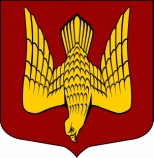 АДМИНИСТРАЦИЯмуниципального образования Староладожское сельское поселениеВолховского муниципального районаЛенинградской областиП О С Т А Н О В Л Е Н И Еот 26 октября 2020 года                                                                              № 182с. Старая ЛадогаВолховского района Ленинградской областиО внесении изменений в постановление №95 от 16 августа 2019 годаВ целях приведения в соответствии с Приказом Комитета малого, среднего бизнеса и потребительского рынка Ленинградской области №4 от 12 марта 2019 года «О порядке разработки и утверждения схем размещения нестационарных торговых объектов на территории муниципальных образований Ленинградской области» администрация муниципального образования Староладожское сельское поселение постановляет:1. Схему размещения нестационарных торговых объектов, расположенных на территории муниципального образования Староладожское сельское поселение Волховского муниципального района Ленинградской области (текстовая часть) читать в новой редакции, согласно приложению 1 к настоящему постановлению.2. Данное постановление вступает в силу со дня его принятия.3. Контроль за исполнением настоящего постановления оставляю собой.И.о. главы администрации                                                          Григорьева М.В.УтвержденаУтвержденаУтвержденаПостановлением администрацииПостановлением администрацииПостановлением администрациимуниципального образованиямуниципального образованиямуниципального образованияСХЕМАСтароладожское сельское поселениеСтароладожское сельское поселениеСтароладожское сельское поселениеразмещения нестационарных торговых объектов, расположенных на территории муниципального образования Староладожское сельское поселение Волховского муниципального района Ленинградской областиразмещения нестационарных торговых объектов, расположенных на территории муниципального образования Староладожское сельское поселение Волховского муниципального района Ленинградской областиразмещения нестационарных торговых объектов, расположенных на территории муниципального образования Староладожское сельское поселение Волховского муниципального района Ленинградской областиразмещения нестационарных торговых объектов, расположенных на территории муниципального образования Староладожское сельское поселение Волховского муниципального района Ленинградской областиразмещения нестационарных торговых объектов, расположенных на территории муниципального образования Староладожское сельское поселение Волховского муниципального района Ленинградской областиразмещения нестационарных торговых объектов, расположенных на территории муниципального образования Староладожское сельское поселение Волховского муниципального района Ленинградской областиразмещения нестационарных торговых объектов, расположенных на территории муниципального образования Староладожское сельское поселение Волховского муниципального района Ленинградской областиВолховского муниципального районаВолховского муниципального районаВолховского муниципального районаразмещения нестационарных торговых объектов, расположенных на территории муниципального образования Староладожское сельское поселение Волховского муниципального района Ленинградской областиразмещения нестационарных торговых объектов, расположенных на территории муниципального образования Староладожское сельское поселение Волховского муниципального района Ленинградской областиразмещения нестационарных торговых объектов, расположенных на территории муниципального образования Староладожское сельское поселение Волховского муниципального района Ленинградской областиразмещения нестационарных торговых объектов, расположенных на территории муниципального образования Староладожское сельское поселение Волховского муниципального района Ленинградской областиразмещения нестационарных торговых объектов, расположенных на территории муниципального образования Староладожское сельское поселение Волховского муниципального района Ленинградской областиразмещения нестационарных торговых объектов, расположенных на территории муниципального образования Староладожское сельское поселение Волховского муниципального района Ленинградской областиразмещения нестационарных торговых объектов, расположенных на территории муниципального образования Староладожское сельское поселение Волховского муниципального района Ленинградской областиот  26 октября 2020 года № 182от  26 октября 2020 года № 182от  26 октября 2020 года № 182размещения нестационарных торговых объектов, расположенных на территории муниципального образования Староладожское сельское поселение Волховского муниципального района Ленинградской областиразмещения нестационарных торговых объектов, расположенных на территории муниципального образования Староладожское сельское поселение Волховского муниципального района Ленинградской областиразмещения нестационарных торговых объектов, расположенных на территории муниципального образования Староладожское сельское поселение Волховского муниципального района Ленинградской областиразмещения нестационарных торговых объектов, расположенных на территории муниципального образования Староладожское сельское поселение Волховского муниципального района Ленинградской областиразмещения нестационарных торговых объектов, расположенных на территории муниципального образования Староладожское сельское поселение Волховского муниципального района Ленинградской областиразмещения нестационарных торговых объектов, расположенных на территории муниципального образования Староладожское сельское поселение Волховского муниципального района Ленинградской областиразмещения нестационарных торговых объектов, расположенных на территории муниципального образования Староладожское сельское поселение Волховского муниципального района Ленинградской области(Приложение 1)(Приложение 1)(текстовая часть)(текстовая часть)(текстовая часть)(текстовая часть)Информация о НТОИнформация о НТОИнформация о НТОИнформация о НТОИнформация о НТОИнформация о хозяйствующем субъекте, осуществляющем торговую деятельность в НТОИнформация о хозяйствующем субъекте, осуществляющем торговую деятельность в НТОИнформация о хозяйствующем субъекте, осуществляющем торговую деятельность в НТОРеквизиты документов на размещение НТОЯвляется ли хозяйствующий субъект, осуществляющий торговую деятельность в НТО, субъектом малого и(или) среднего предпринимательства (да/нет)Период размещения НТО Период размещения НТО Информация о НТОИнформация о НТОИнформация о НТОИнформация о НТОИнформация о НТОИнформация о хозяйствующем субъекте, осуществляющем торговую деятельность в НТОИнформация о хозяйствующем субъекте, осуществляющем торговую деятельность в НТОИнформация о хозяйствующем субъекте, осуществляющем торговую деятельность в НТОРеквизиты документов на размещение НТОЯвляется ли хозяйствующий субъект, осуществляющий торговую деятельность в НТО, субъектом малого и(или) среднего предпринимательства (да/нет)Период размещения НТО Период размещения НТО Идентификационный номер НТОМесто размещения НТО (адресный ориентир)Вид НТОПлощадь НТОСпециализация НТОНаименование ИННтелефон (по желанию)Реквизиты документов на размещение НТОЯвляется ли хозяйствующий субъект, осуществляющий торговую деятельность в НТО, субъектом малого и(или) среднего предпринимательства (да/нет)С  (дата)По (дата)1234567891011121Ленинградская область, Волховский район, д. Чернавино, у д.10Автомагазин 4,5продовольственные товары (смешанный ассортимент продуктов питания)Торговый дом «Волховхлеб»4718012031-да01.01.201931.12.20242Ленинградская область, Волховский район, Старая Ладога, ул. Советская, у д.3 (административное здание АО «Волховское»)Проектное место3с. Старая Ладога, ул. Советская, у д. 1 (МБУДОКС ИДЦ «Старая Ладога»)Проектное место4с.Старая Ладога, пр. Волховский площадь у кафе «Любава»Проектное место5с.Старая Ладога, пр. Волховский (Зеленая лужайка)Проектное место6с.Старая Ладога, ул. Никольская (вблизи Никольского мужского монастыря)Проектное место